喀左县人民法院招聘司法辅助人员笔试成绩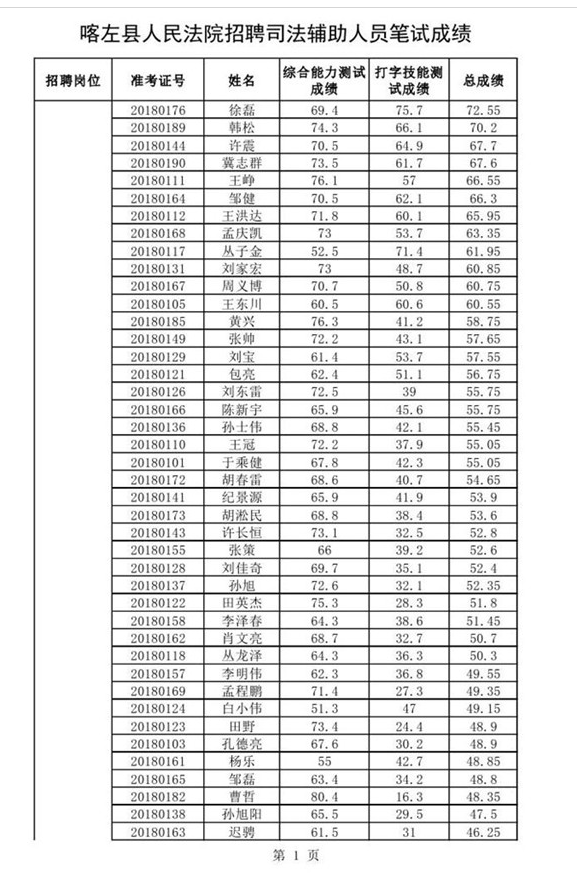 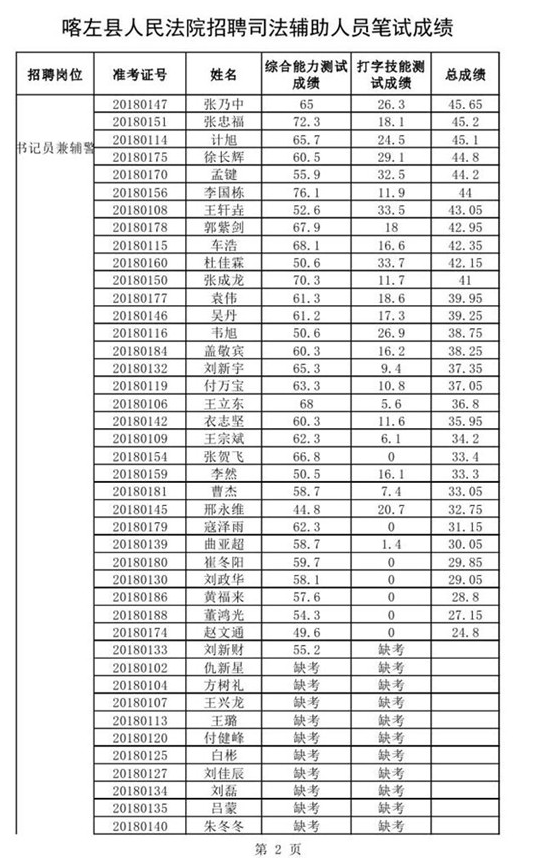 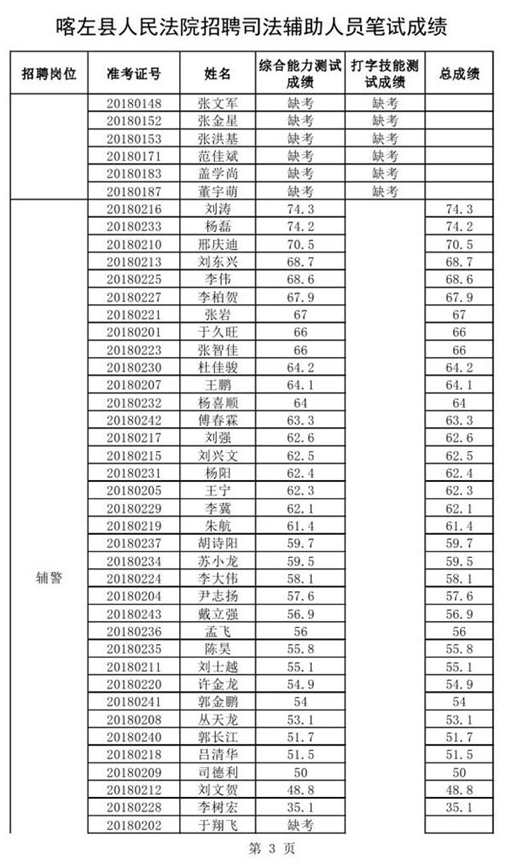 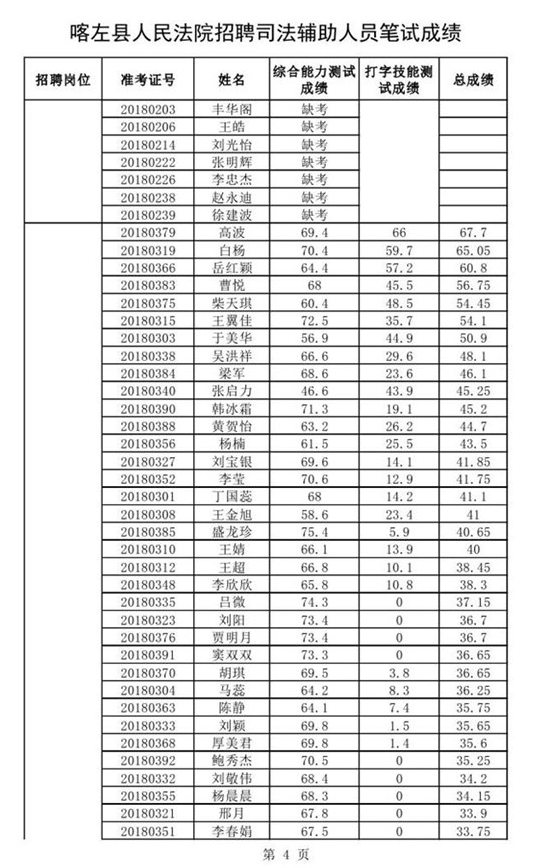 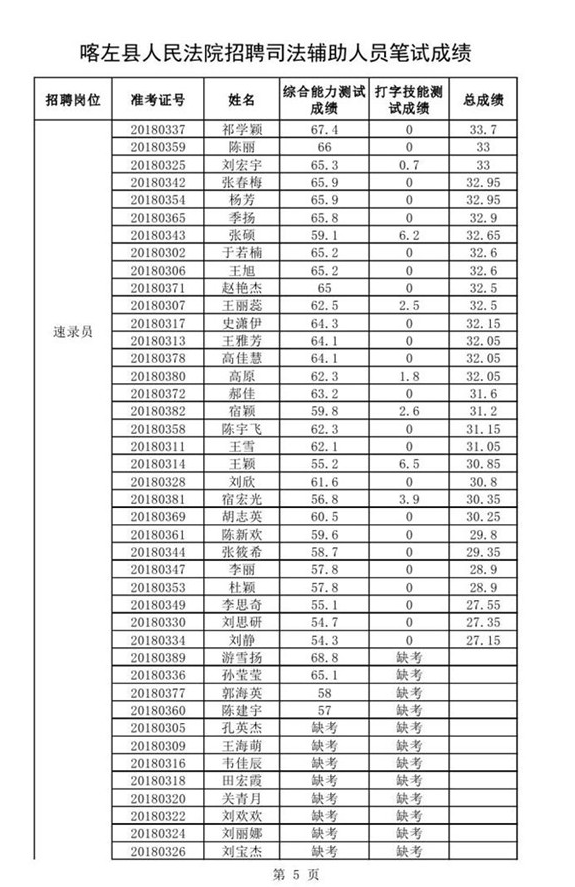 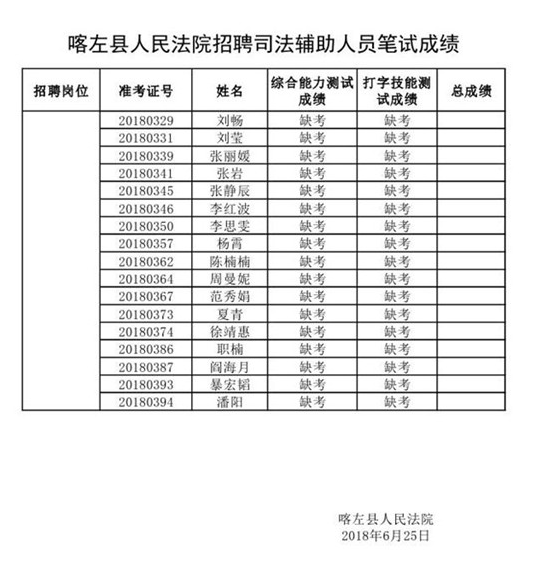 